CLUB SPORTIF DES SOURDS-MUETS DE PARIS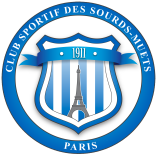 Section Football	20 rue Edouard Pailleron – 75 019  PARIS  (France)Contact : Paulo CACHETAS (Vice-President)E-mail : cssmp.football@gmail.comINVITATION (Celebration of 30 anniversary Section Football)INTERNATIONAL  TOURNAMENT  FOOTBALLFrom 30 - 31 March 2013 in Paris (FRA)ATTENTION ! Registration form deadline is the 31 January 2013We will participate in the International Tournament Football (to 11 players) in Paris :	       Men					Women (1)   Sunday only for a female match YES	       NO			      YES	  NOCLUB name :	………………………………………………………………………………….CONTACT (Coordinator) :	………………………………………………………………..Address :	………………………………………………………………………………….Postcode / City :	…………………………………………………………………………Country :	………………………………………………………………………………….Email :	………………………………………………………………..……………………………………………………………………………………………………………………..Awards :Name : CSSM ParisBank : BANQUE CREDIT AGRICOLEAccount no : 18206 00241 59510097001 30IBAN : 76 1820 6002 415951009700 130BIC : AGRIFRPP882Reference : 30 years of CSSMP football + your name club’s name……………………………………………………………………………………………………………………...Signature :						Stamp of the club :In addition, there are trophies offered for the 1 – 8 PlacePlace2end  Place3rd  PlaceFootball  Men :  Entry fee per team : 200 €   EUR 600  EUR 300  EUR 100Football  Women :  Entry fee : Free--